线上报到操作流程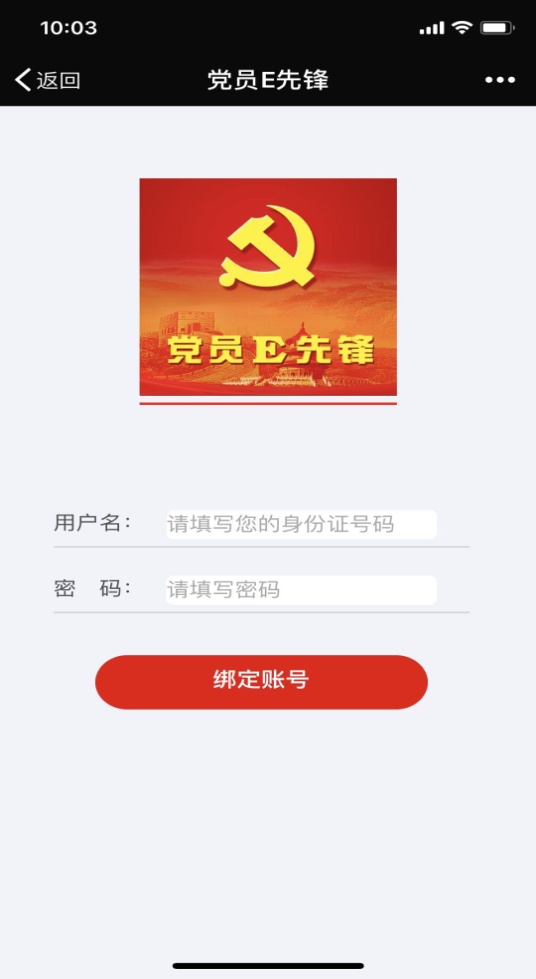 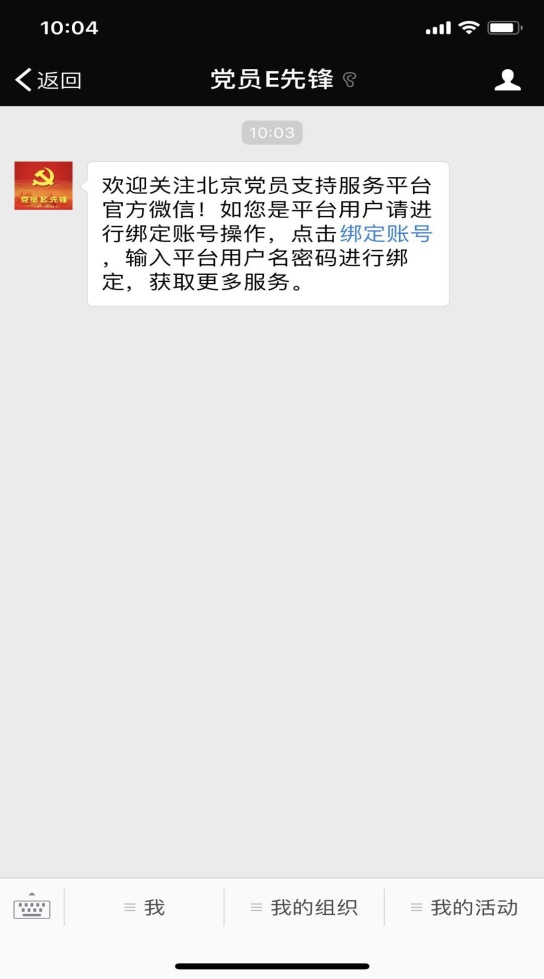 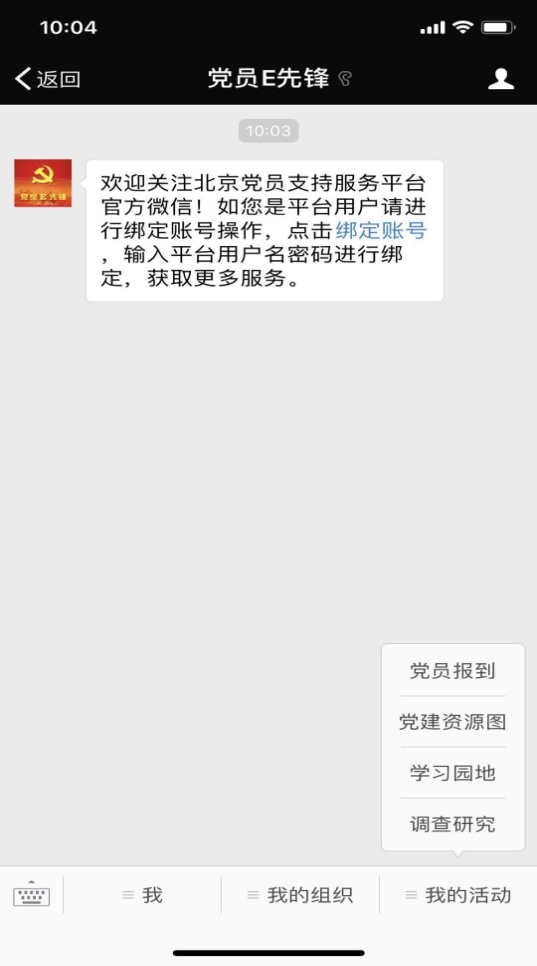 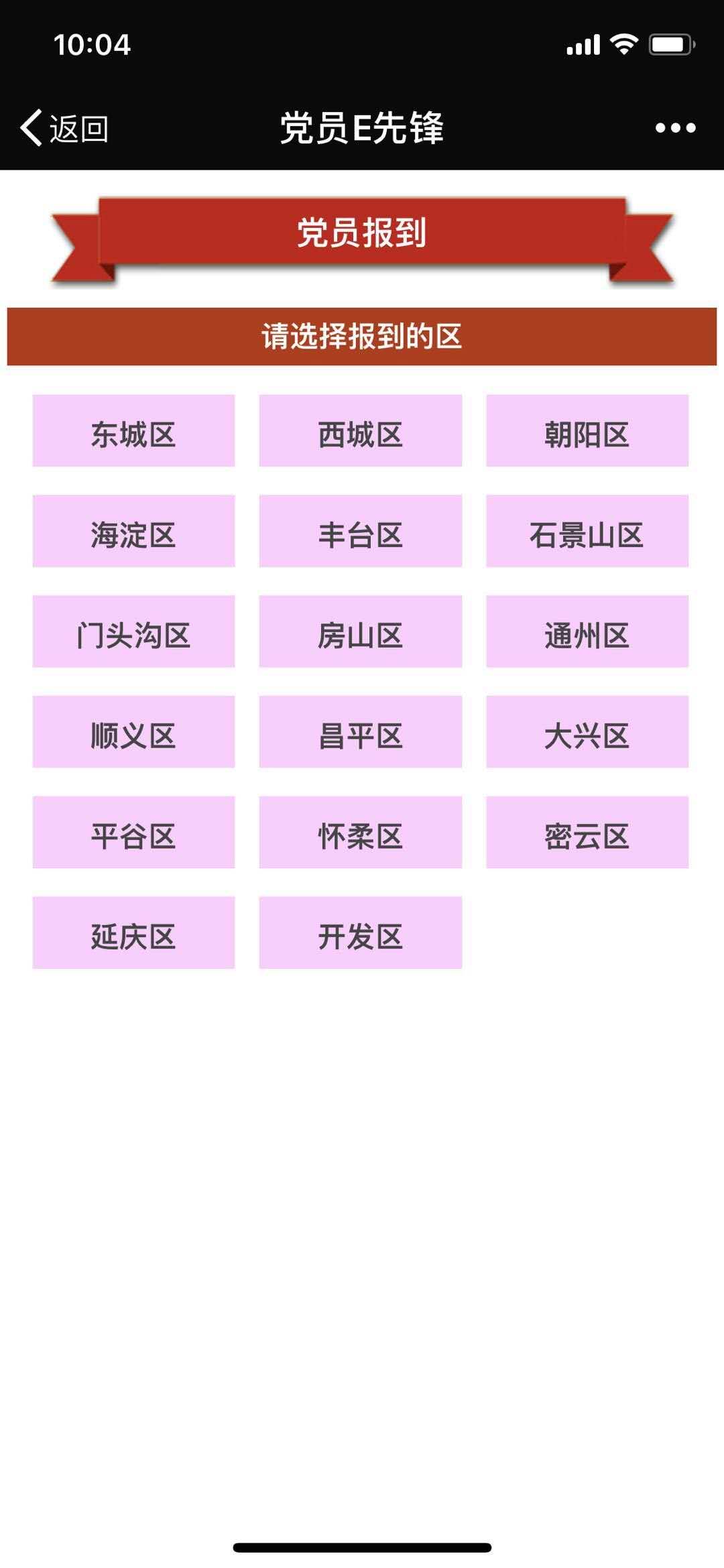 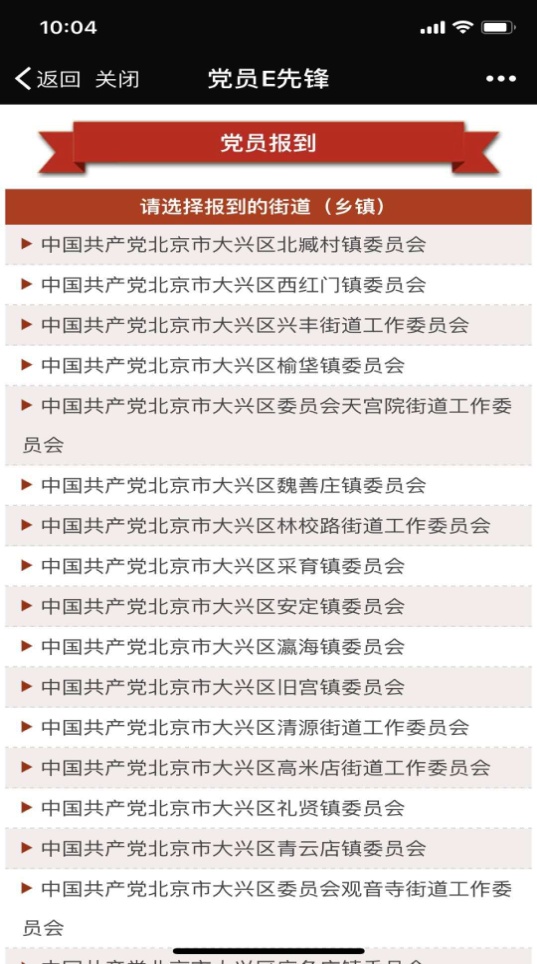 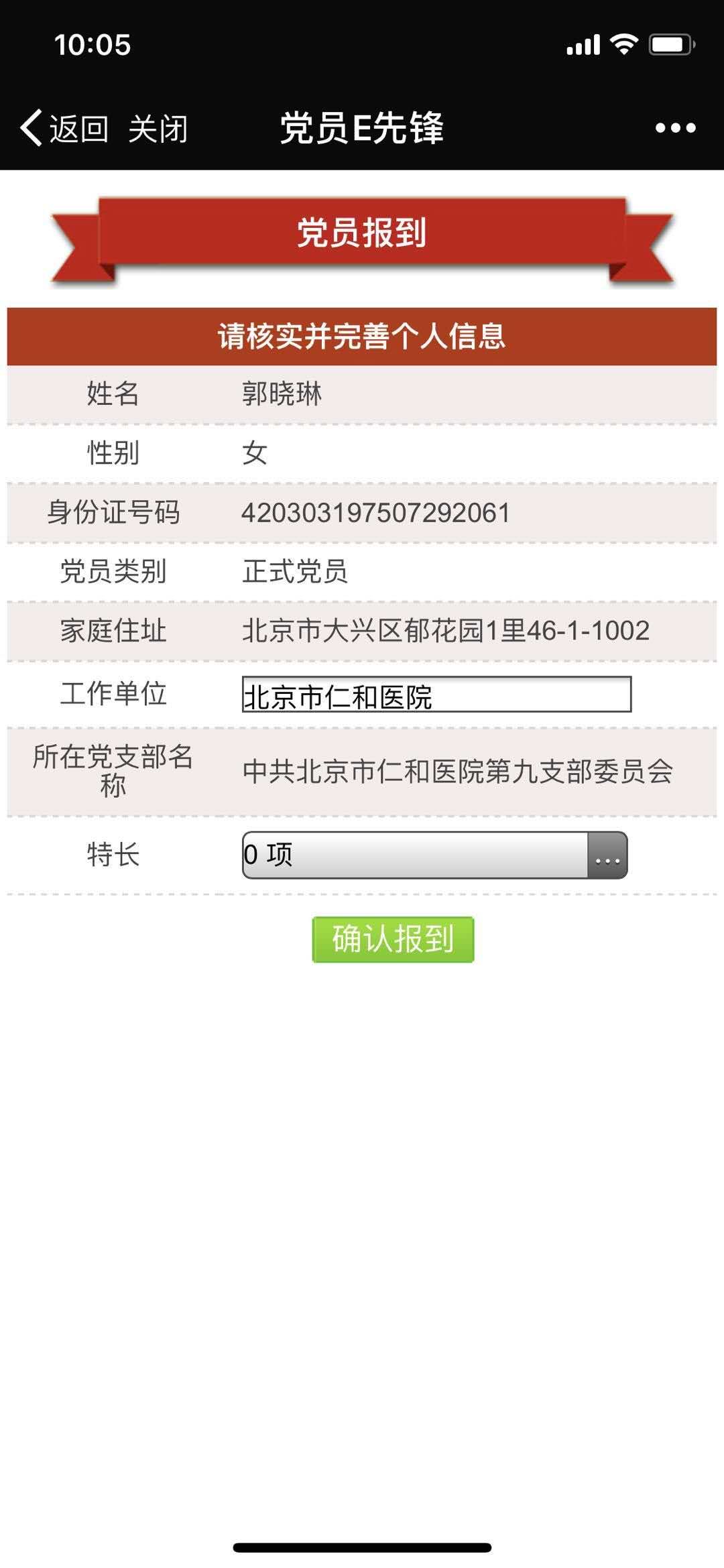 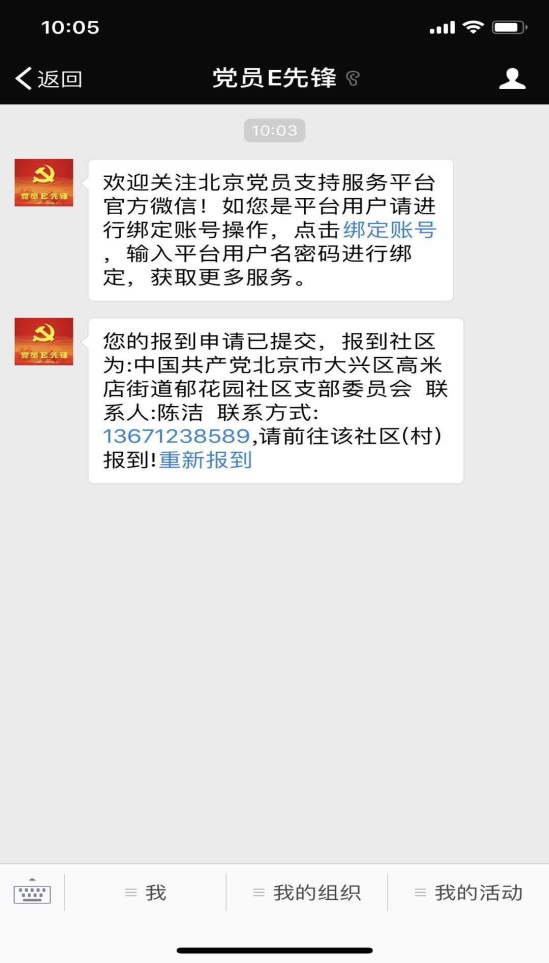 自行联络所在社区（村）具体报到时间，完成线下报到。